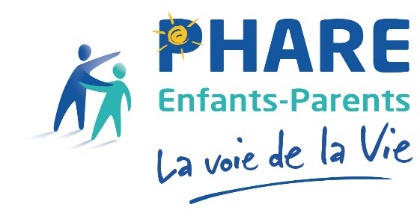 www.phare.org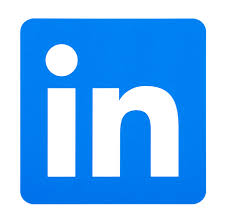 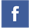 Année de création : 1991Soutenue par la Fondation Julienne DUMESTE depuis 2007.Accompagnement				Prévention			Ecoute				Soutien psychologique